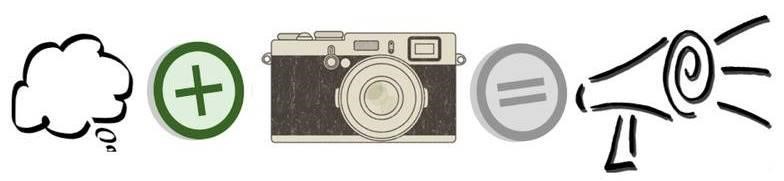 PhotoVoice is a process by which youth and adults can identify, represent, and enhance the community by taking pictures. These pictures are a way of representing your thoughts, ideas, or feelings about what is going on in the community. Therefore, Safe Streets Wichita, the Community Engagement Institute, and the Wichita Community Foundation are proud to present: Pictures Talk: PhotoVoice Answer one, some, or all the following questions through your photography. We will also accept other art forms like paintings, poetry, etc. What helps prevent/protect against substance use issues in the community? What causes/contributes to substance use issues in the community? How is mental health related to substance use issues? How does substance abuse affect youth and adults in the community? How does substance abuse affect people within the community differently? What is your definition of mental health? Who makes a positive or negative influence surrounding substance abuse? WHERE do I submit my photos/artwork? Please email all photos or photos of artwork, story form, and release forms to ngoc@partnersforwichita.org.  WHEN do I submit my photos/artwork? All photo and artwork submissions are due by Tuesday, April 23rd, 2019. SO, WHAT’S NEXT? Photos and art submissions that are selected will be displayed in a Final Friday art exhibit this summer. Participants whose submissions have been chosen will be notified before May 31st, 2019.  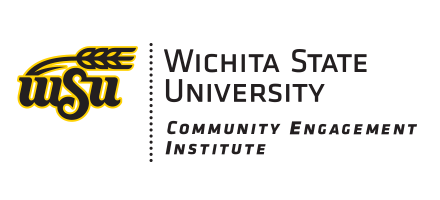 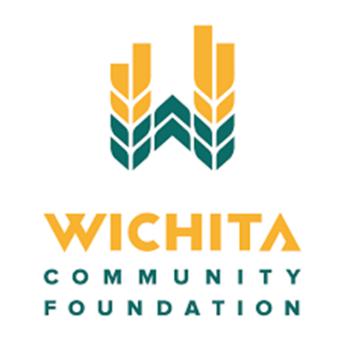 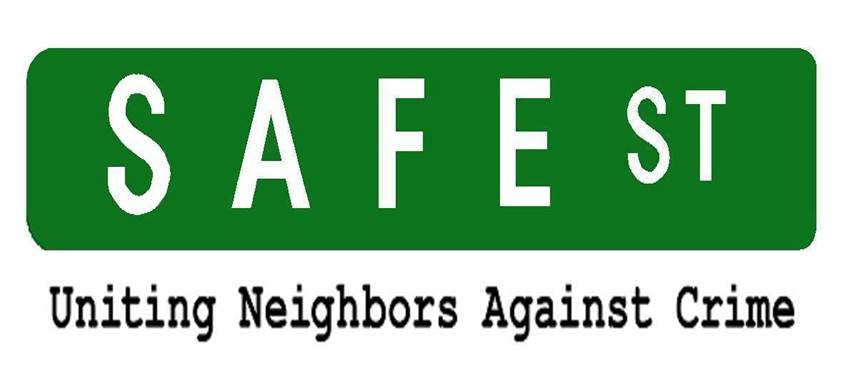 